1.16	examiner les questions relatives aux systèmes d'accès hertzien, y compris les réseaux locaux hertziens (WAS/RLAN), dans les bandes de fréquences comprises entre 5 150 MHz et 5 925 MHz, et prendre les mesures réglementaires appropriées, y compris des attributions de fréquences additionnelles au service mobile, conformément à la Résolution 239 (CMR-15);IntroductionLa demande d'applications de réseaux WAS/RLAN offrant différentes fonctionnalités a considérablement augmenté. Compte tenu de l'augmentation du trafic empruntant des systèmes WAS large bande, le recours à des canaux à plus grande largeur de bande pour offrir des débits de données élevés nécessite de disposer de fréquences additionnelles pour une utilisation en intérieur et en extérieur. La Résolution 239 (CMR-15) fait état, au point b) du reconnaissant, des résultats des études de l'UIT-R qui ont permis d'estimer les besoins de spectre supplémentaires des réseaux WAS/RLAN dans la gamme de fréquences des 5 GHz pour l'année 2018.La Résolution 229 (Rév.CMR-12) n'autorise l'exploitation des réseaux WAS/RLAN en extérieur dans la bande 5 150-5 250 MHz dans aucune Région et aucun pays du monde. Toutefois, dans certains pays, il est nécessaire d'attribuer des fréquences additionnelles pour utiliser les réseaux WAS/RLAN en extérieur, afin de satisfaire la demande croissante en la matière et de fournir une couverture souple et étendue.Il convient donc de modifier la Résolution 229 (Rév.CMR-12) et par là-même le Règlement des radiocommunications pour autoriser l'exploitation des réseaux WAS/RLAN dans la bande 5 150-5 250 MHz et fixer des conditions associées pour protéger les services existants à l'aide de mesures d'atténuation des brouillages.À titre d'exemple de mesures d'atténuation des brouillages, dans certains pays, la réglementation nationale autorise une utilisation limitée des réseaux WAS/RLAN en extérieur dans la bande 5 150-5 250 MHz dans certaines conditions, le nombre total de points d'accès WAS/RLAN en extérieur étant géré par l'administration grâce à des procédures d'enregistrement, afin de limiter le niveau total de brouillages cumulatifs causés aux services existants.En ce qui concerne les méthodes exposées dans le Rapport de la RPC au sujet de la bande 5 150-5 250 MHz:•	Le niveau total des brouillages causés par les réseaux WAS/RLAN devrait être limité pour protéger les services existants, et les conditions applicables devraient être les mêmes que celles énoncées pour la bande adjacente 5 250-5 350 MHz étant donné que ces sous-bandes pourraient être utilisées simultanément (par exemple, le mode canal de 160 MHz indiqué dans les normes IEEE 802.11ac/ax).•	Parmi les Méthodes A2, A3 et A6, qui autorisent l'utilisation des réseaux WAS/RLAN en extérieur, la Méthode A3 remplit les conditions énoncées ci-dessus. On notera que des études ont montré que le partage de fréquences entre les réseaux WAS/RLAN exploités en extérieur et les services existants était possible dans certaines conditions énoncées dans la Méthode A3.•	La Méthode A1 et la Méthode A5 ne permettent pas d'utiliser les réseaux WAS/RLAN en extérieur. La Méthode A4 permet d'utiliser les réseaux WAS/RLAN en extérieur uniquement pour les systèmes d'aéronef sans pilote.Par conséquent, les auteurs de la présente contribution proposent de modifier le Règlement des radiocommunications sur la base de la Méthode A3 du Rapport de la RPC, pour autoriser l'exploitation des réseaux WAS/RLAN en extérieur dans la bande 5 150-5 250 MHz, afin de faire face à la demande croissante de fréquences additionnelles pour les réseaux WAS/RLAN et de fixer des conditions associées pour protéger les services existants, comme indiqué ci-dessous.ARTICLE 5Attribution des bandes de fréquencesSection IV – Tableau d'attribution des bandes de fréquences
(Voir le numéro 2.1)
MOD	BGD/BRU/KOR/J/MLA/NPL/NZL/SNG/THA/81/14 800-5 250 MHzMotifs:	Pour faire état de la révision de la Résolution 229 (Rév.CMR-12) à la CMR-19.MOD	BGD/BRU/KOR/J/MLA/NPL/NZL/SNG/THA/81/25.446A	L'utilisation des bandes 5 150-5 350 MHz et 5 470-5 725 MHz par les stations du service mobile, sauf mobile aéronautique, doit être conforme à la Résolution 229 (Rév.CMR-).     (CMR-)Motifs:	Pour faire état de la révision de la Résolution 229 (Rév.CMR-12) à la CMR-19.MOD	BGD/BRU/KOR/J/MLA/NPL/NZL/SNG/THA/81/35.447	Attribution additionnelle:  dans les pays suivants: Côte d'Ivoire, Egypte, Israël, Liban, République arabe syrienne et Tunisie, la bande 5 150-5 250 MHz est, de plus, attribuée au service mobile à titre primaire, sous réserve de l'accord obtenu au titre du numéro 9.21. Dans ce cas, la Résolution 229 (Rév.CMR-) ne s'applique pas.     (CMR-)Motifs:	Pour faire état de la révision de la Résolution 229 (Rév.CMR-12) à la CMR-19.MOD	BGD/BRU/KOR/J/MLA/NPL/NZL/SNG/THA/81/4#49951RÉSOLUTION 229 (RÉV.CMR-)Utilisation des bandes 5 150-5 250 MHz, 5 250-5 350 MHz et 5 470-5 725 MHz
par le service mobile pour la mise en œuvre des systèmes
d'accès hertzien, réseaux locaux hertziens comprisLa Conférence mondiale des radiocommunications (),considéranta)	que la CMR-03 a attribué les bandes 5 150-5 350 MHz et 5 470-5 725 MHz, à titre primaire, au service mobile pour la mise en œuvre des systèmes d'accès hertzien (WAS), réseaux locaux hertziens (RLAN) compris;b)	que la CMR-03 a décidé de faire des attributions additionnelles, à titre primaire, au service d'exploration de la Terre par satellite (SETS) (active) dans la bande 5 460-5 570 MHz et au service de recherche spatiale (active) dans la bande 5 350-5 570 MHz;c)	que la CMR-03 a décidé de relever le statut du service de radiolocalisation pour lui conférer le statut primaire dans la bande 5 350-5 650 MHz;d)	que la bande 5 150-5 250 MHz est attribuée au service fixe par satellite (SFS) (Terre vers espace) à l'échelle mondiale à titre primaire, cette attribution étant limitée aux liaisons de connexion des systèmes à satellites non géostationnaires du service mobile par satellite (numéro 5.447A);e)	que la bande 5 150-5 250 MHz est, de plus, attribuée au service mobile, à titre primaire, dans certains pays (numéro 5.447), sous réserve d'accord obtenu au titre du numéro 9.21;f)	que la bande 5 250-5 460 MHz est attribuée au SETS (active) et que la bande 5 250-5 350 MHz est attribuée au service de recherche spatiale (active) à titre primaire;g)	que la bande 5 250-5 725 MHz est attribuée à titre primaire au service de radiorepérage;h)	qu'il faut protéger les services primaires existants dans les bandes 5 150-5 350 MHz et 5 470-5 725 MHz;i)	que les résultats des études effectuées par l'UIT-R montrent que le partage de la bande 5 150-5 250 MHz entre les WAS, RLAN compris, et le SFS est faisable dans certaines conditions;j)	que des études ont montré que le partage entre le service de radiorepérage et le service mobile dans les bandes 5 250-5 350 MHz et 5 470-5 725 MHz n'est possible que moyennant l'application de techniques de limitation des brouillages comme la sélection dynamique des fréquences;k)	qu'il est nécessaire de spécifier une limite de p.i.r.e. appropriée et, le cas échéant, des restrictions opérationnelles concernant les WAS, RLAN compris, du service mobile dans les bandes 5 250-5 350 MHz et 5 470-5 570 MHz, afin de protéger les systèmes du SETS (active) et du service de recherche spatiale (active);l)	que la densité de déploiement des WAS, RLAN compris, dépendra d'un certain nombre de facteurs, parmi lesquels les brouillages intrasystèmes et l'existence d'autres techniques et services concurrentsconsidérant en outrea)	que les brouillages causés aux récepteurs du SFS placés à bord de satellites dans la bande 5 150-5 250 MHz par un seul WAS, RLAN compris, conforme aux restrictions opérationnelles visées au point 2 du décide ne seront pas acceptables;b)	que ces récepteurs risquent de subir des effets inacceptables en raison des brouillages cumulatifs provenant des WAS, RLAN compris, en particulier en cas de prolifération de ces systèmes;c)	que l'effet cumulatif sur lesdits récepteurs sera dû au déploiement à l'échelle mondiale de WAS, RLAN compris, et qu'il ne sera peut-être pas possible pour les administrations de déterminer l'origine de ces brouillages et le nombre de WAS, RLAN compris, fonctionnant simultanément,notanta)	que, avant la CMR-03, un certain nombre d'administrations ont élaboré des réglementations visant à autoriser les WAS, RLAN compris, à l'intérieur ou à l'extérieur des bâtiments, à fonctionner dans les diverses bandes considérées dans la présente Résolution;b)	qu'en application de la Résolution 229 (CMR-03)*, l'UIT-R a élaboré le Rapport UIT-R M.2115, qui présente des procédures d'essai pour la mise en œuvre de la sélection dynamique de fréquences,reconnaissanta)	que, dans la bande 5 600-5 650 MHz, des radars de météorologie au sol sont déployés à grande échelle et fournissent des services météorologiques nationaux essentiels, conformément au numéro 5.452;)	que les critères de qualité de fonctionnement et de brouillage applicables aux détecteurs actifs spatioportés du SETS (active) sont indiqués dans la Recommandation UIT-R RS.1166;)	qu'une technique de limitation des brouillages permettant de protéger les systèmes de radiorepérage est indiquée dans la Recommandation UIT-R M.1652;)	que la Recommandation UIT-R RS.1632 identifie un ensemble approprié de contraintes applicables aux WAS, RLAN compris, afin de protéger le SETS (active) dans la bande 5 250-5 350 MHz;)	que la Recommandation UIT-R M.1653 identifie les conditions de partage entre les WAS, RLAN compris, et le SETS (active) dans la bande 5 470-5 570 MHz;)	que les stations du service mobile devraient également être conçues de façon qu'en moyenne l'utilisation du spectre par les stations soit répartie de manière quasi uniforme dans toute la ou les bandes utilisées, afin d'améliorer le partage avec les services par satellite;)	que les WAS, RLAN compris, offrent des solutions large bande efficaces;)	que les administrations doivent faire en sorte que les WAS, RLAN compris, fonctionnent conformément aux techniques de limitation des brouillages requises, par exemple dans le cadre de procédures de conformité des équipements ou de respect des normes,décide1	que ces bandes destinées à être utilisées dans le service mobile pour la mise en œuvre de WAS, RLAN compris, tels qu'ils sont décrits dans la version la plus récente de la Recommandation UIT-R M.1450;2		que, dans  bande 5 250-5 350 MHz, les stations du service mobile doivent être limitées à une p.i.r.e. moyenne maximale de 200 mW et à une densité de p.i.r.e. moyenne maximale de 10 mW/MHz dans une bande quelconque de 1 MHz. Les administrations sont priées de prendre des mesures appropriées de sorte que le plus grand nombre possible de stations du service mobile soient exploitées à l'intérieur des bâtiments. En outre, les stations du service mobile dont l'exploitation est autorisée à l'intérieur comme à l'extérieur des bâtiments peuvent fonctionner jusqu'à une p.i.r.e. moyenne maximale de 1 W et une densité de p.i.r.e. moyenne maximale de 50 mW/MHz dans une bande quelconque de 1 MHz, et lorsqu'elles sont exploitées au-dessus d'une p.i.r.e. moyenne supérieure à 200 mW, elles doivent respecter le gabarit de p.i.r.e correspondant à l'angle d'élévation suivant,  étant l'angle au-dessus du plan de l'horizon local (de la Terre):	–13 dB(W/MHz)	pour	0	  8	–13 – 0,716(  8) dB(W/MHz)	pour	8		   40	–35,9 – 1,22( – 40) dB(W/MHz)	pour	40	  45	–42 dB(W/MHz)	pour	45	;	que les administrations disposent d'une certaine souplesse lorsqu'elles adoptent d'autres techniques de limitation des brouillages, à condition d'élaborer des dispositions réglementaires au niveau national qui leur permettent de s'acquitter de leurs obligations, à savoir arriver à un niveau de protection équivalent du SETS (active) et du service de recherche spatiale (active) sur la base des caractéristiques de leurs systèmes et des critères de brouillage indiqués dans la Recommandation UIT-R RS.1632;	que, dans la bande 5 470-5 725 MHz, les stations du service mobile doivent être limitées à une puissance maximale des émetteurs de 250 mW avec une p.i.r.e. moyenne maximale de 1 W et une densité de p.i.r.e. moyenne maximale de 50 mW/MHz dans une bande quelconque de 1 MHz;	que, dans les bandes 5 250-5 350 MHz et 5 470-5 725 MHz, les systèmes du service mobile doivent utiliser la commande de puissance des émetteurs pour obtenir en moyenne une limitation d'au moins 3 dB de la puissance moyenne de sortie maximale des systèmes, ou, en l'absence de commande de puissance des émetteurs, la p.i.r.e. moyenne maximale doit être réduite de 3 dB;	que, dans les bandes 5 250-5 350 MHz et 5 470-5 725 MHz, les techniques de limitation des brouillages indiquées dans l'Annexe 1 de la Recommandation UIT-R M.1652-1 doivent être appliquées par les systèmes du service mobile pour garantir la compatibilité de fonctionnement avec les systèmes de radiorepérage,invite les administrationsà des  appropriées, lorsqu'elles  l'exploitation de stations du service mobile utilisant le gabarit de p.i.r.e. correspondant à l'angle d'élévation indiqué au point du décide, pour faire en sorte que les équipements fonctionnent conformément à ce gabarit,invite l'UIT-R	à poursuivre ses études des techniques de limitation des brouillages propres à protéger le SETS vis-à-vis des stations du service mobile;	à poursuivre ses études des méthodes d'essai et des procédures adaptées à la mise en œuvre de la sélection dynamique des fréquences, compte tenu de l'expérience pratique.Motifs:	Modifier la Résolution 229 (Rév.CMR-12) sur la base de la Méthode A3 du Rapport de la RPC pour autoriser l'utilisation des réseaux WAS/RLAN en extérieur dans la bande 5 150-5 250 MHz et fixer des conditions associées pour protéger les services existants.______________Conférence mondiale des radiocommunications (CMR-19)
Charm el-Cheikh, Égypte, 28 octobre – 22 novembre 2019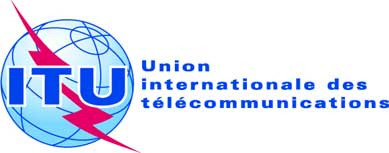 SÉANCE PLÉNIÈREDocument 81-F7 octobre 2019Original: anglaisBangladesh (République populaire du)/Brunéi Darussalam/Corée (République de)/Japon/Malaisie/Népal (République fédérale démocratique du)/
Nouvelle-Zélande/Singapour (République de)/ThaïlandeBangladesh (République populaire du)/Brunéi Darussalam/Corée (République de)/Japon/Malaisie/Népal (République fédérale démocratique du)/
Nouvelle-Zélande/Singapour (République de)/ThaïlandePropositions pour les travaux de la conférencePropositions pour les travaux de la conférencePoint 1.16 de l'ordre du jourPoint 1.16 de l'ordre du jourAttribution aux servicesAttribution aux servicesAttribution aux servicesRégion 1Région 2Région 35 150-5 250	FIXE PAR SATELLITE (Terre vers espace)  5.447A		MOBILE sauf mobile aéronautique  5.446A  5.446B		RADIONAVIGATION AÉRONAUTIQUE		5.446  5.446C  5.447  5.447B  5.447C5 150-5 250	FIXE PAR SATELLITE (Terre vers espace)  5.447A		MOBILE sauf mobile aéronautique  5.446A  5.446B		RADIONAVIGATION AÉRONAUTIQUE		5.446  5.446C  5.447  5.447B  5.447C5 150-5 250	FIXE PAR SATELLITE (Terre vers espace)  5.447A		MOBILE sauf mobile aéronautique  5.446A  5.446B		RADIONAVIGATION AÉRONAUTIQUE		5.446  5.446C  5.447  5.447B  5.447C